КЛИНИЧЕСКАЯ ПСИХОЛОГИЯМОДУЛЬНАЯ ПРОГРАММА ПРОФЕССИОНАЛЬНОЙ ПЕРЕПОДГОТОВКИ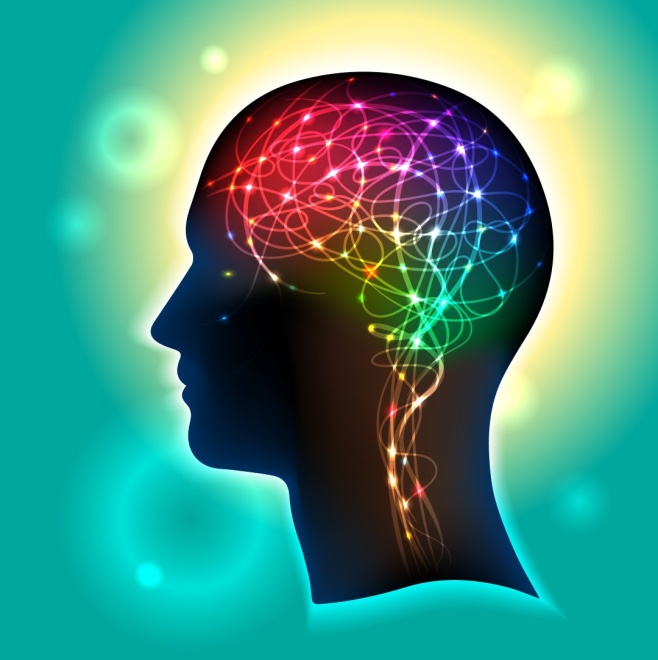 Факультет психологии Башкирского государственного педагогического университета им. М.Акмуллы объявляет набор программу профессиональной переподготовки «Клиническая психология» с присвоением квалификации «Клинический психолог» Цель программы – подготовка клинических психологовОбщий объём часов программы – 1080 часовСроки освоения программы – 10 месяцев (с 26.02.2018 г. по 26.12.2018 г.)Стоимость обучения – 45 000 рублей (возможна оплата по модулям – 9000 руб.)Структура программы: 5 модулей. Каждый модуль включает в себе 50 часов очной контактной работы с преподавателем (5 дней по 10 часов – понедельник-пятница) и 50 часов работы в дистанционной форме на платформе Института дополнительного образования БГПУ им. М. АкмуллыРуководитель программы – Нухова Марина Владимировна, кандидат психологических наук, доцент, заведующая кафедрой общей и социальной психологии БГПУ им. М. Акмуллы.Преподавательский состав: Подготовку осуществляют доктора и кандидаты наук БГПУ им. М.Акмуллы, БГМУ, имеющие помимо академической подготовки большой опыт практической работы, а также клинические психологи-практики.Категория слушателей: К освоению программы профессиональной переподготовки допускаются лица, имеющие высшее образование, а также студенты высших учебных заведений. По окончании выдается диплом о профессиональной переподготовке.Форма обучения: очно-заочная с применением дистанционных образовательных технологийОсновное направление работы клинических психологов:  работа с личностью человека для сохранения, поддержания и восстановления его здоровья.Базовые дисциплины программы:Введение в клиническую психологиюПсихиатрия Нейропсихология ПатопсихологияПсихосоматика и психология телесностиХарактерологияНарушения психического развития в детском и подростковом возрастеПсиходиагностика в клинической практике Аддиктология и профилактика зависимостейКлиническая психология в геронтологии Психология экстремальных ситуаций и состоянийПсихология суицидального поведенияСудебно-психологическая экспертиза (с практикумом)Конфликтология и медиацияПсихофизиология Психология отклоняющегося поведенияПсихологическое консультированиеПсихотерапияПсихология психической травмыПрактикум по нейропсихологической диагностикеПрактикум по патопсихологической диагностике и экспертизеПрактикум по аппаратным методам психофизиологической диагностики Практикум по психологическому консультированиюПрактикум по психотерапииПрактикум по арттерапии По окончании обучения Вы сможет реализовать себя какпсихолог в медицинских организациях различного профиля (соматического,  неврологического, психиатрического и др.), санаториях, специализированных кабинетах,психолог в психологических центрах, образовательных и других организациях, связанных с работой с людьми,психолог-консультант по проблемам развития, адаптации и самореализации личности, связанным с ее  физическим, психологическим, социальным и духовным состоянием;психолог-реабилитолог после кризисных и экстремальных ситуаций, стрессов и психологических травм,психолог-диагност в сфере клинической практики,преподаватель клинической психологии в вузах и колледжах,психолог-эксперт в области медико-социальной (трудовой), педагогической, судебной и военной экспертизы,частнопрактикующий клинический психолог и др.По всем вопросам просьба обращаться к организаторам программыКонтактные телефоны организаторов: 89174532535 – руководитель Марина Владимировна Нухова89371604617 – методист программы Альбина Маратовна Валишина 